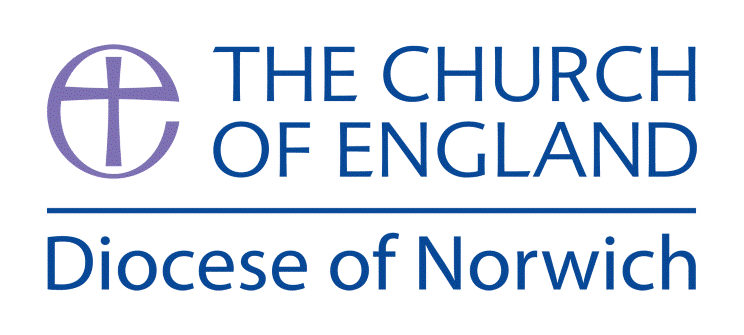 Supplementary Ideas:Helpful Key information and Resources:Faith: What does it mean to be a Christian? http://request.org.uk/life/meet-a-christian/meet-a-christian/#Martin Luther: A Fun, Animated History of the Reformation and the Man Who Started It All https://www.youtube.com/watch?v=FhGGjRjvq7wBible Translations http://request.org.uk/bible/questions-about-the-bible/why-do-we-need-different-translations/#The Great Commission  https://www.youtube.com/watch?v=26B_F_IluqAAnimated map shows how Christianity spread around the world https://www.youtube.com/watch?v=BJ0dZhHccfUChurch  http://request.org.uk/life/church/#Visit three types of churches http://request.org.uk/life/church/church-tours/#Church: Denominations http://request.org.uk/life/church/denominations/Depending on when this unit is taught one festival can be chosen. Look for opportunities to compare how this festival is celebrated in more than one church across your local town.Christmas http://request.org.uk/festivals/christmas/christmas-in-church/Easter http://request.org.uk/festivals/holy-week-and-easter/#Rites of Passage: Baptism http://request.org.uk/?s=baptism#https://www.youtube.com/watch?v=uRymbCJmbYk&list=PLcvEcrsF_9zLNjB-h9xjVlhgG8f0fjk-9&index=8Worship – Holy Communion https://www.youtube.com/watch?v=fQq9WDliZGc&list=PLcvEcrsF_9zLNjB-h9xjVlhgG8f0fjk-9&index=4